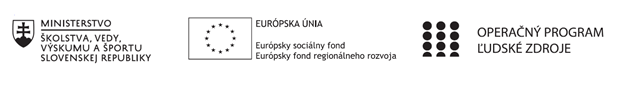 Správa o činnosti pedagogického klubu 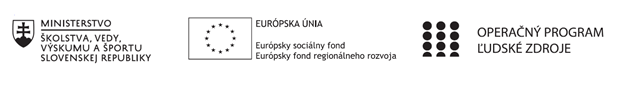 PREZENČNÁ LISTINAMiesto konania stretnutia: ZŠ Veľké ÚľanyDátum konania stretnutia: 16.04. 2020               Trvanie stretnutia: od 13.30hod	do 15.30hod	Zoznam účastníkov/členov pedagogického klubu:Meno prizvaných odborníkov/iných účastníkov, ktorí nie sú členmi pedagogického klubu  a podpis/y:Prioritná osVzdelávanieŠpecifický cieľ1.1.1 Zvýšiť inkluzívnosť a rovnaký prístup ku kvalitnému vzdelávaniu a zlepšiť výsledky a kompetencie detí a žiakovPrijímateľZákladná škola Veľké ÚľanyNázov projektuRozvíjanie gramotností v ZŠ Veľké ÚľanyKód projektu  ITMS2014+312011R049Názov pedagogického klubu Pedagogický klub v ZŠ Veľké ÚľanyDátum stretnutia  pedagogického klubu16.4.2020Miesto stretnutia  pedagogického klubuOnline konferencia – aplikácia ZOOMMeno koordinátora pedagogického klubuMgr. Lucia ZdichavskáOdkaz na webové sídlo zverejnenej správyhttps://zsvu.edupage.org/Manažérske zhrnutie: Aplikácia projektových aktivít počas online vyučovaniaHlavné body, témy stretnutia, zhrnutie priebehu stretnutia:Aplikácia projektových aktivít v jednotlivých ročníkoch počas online vyučovaniaDiskusiaČlenovia pedagogického klubu, ktorí vyučujú „extra“ hodiny v daných predmetoch si počas stretnutia vymieňali skúsenosti s online aplikáciami a prezentáciami vhodnými ako doplnkový materiál a činnosti pre vzdelávanie na diaľku. Prekonzultovali možné technické problémy žiakov ako aj navrhli riešenia na ich odstránenie. Počas pandémie navrhli riešiť aktivity cez online konferenciu prostredníctvom aplikácie ZOOM, ktorú si škola zvolila a 95 percent žiakov je na online vyučovaní dostupných. Ďalej odporúča sledovať stránku učimenadialku.sk a pracovať s danými poskytnutými materiálmi.V diskusii si vyučujúci poskytli vzájomne informácie o poskytovaní výučbových materiálov s ktorými mali konkrétne skúsenosti a prediskutovali všetky potrebné technické a inštalačné podmienky pre realizáciu online vyučovania.Závery a odporúčania:Pedagogický klub odporúča všetkým vyučujúcim zaoberať sa ponúknutými materiálmi a zaradiť ich do dištančného vyučovania a online vyučovania. Vypracoval (meno, priezvisko)Lucia ZdichavskáDátum17.04.2020PodpisSchválil (meno, priezvisko)Monika SnohováDátum17.04.2020PodpisPrioritná os:VzdelávanieŠpecifický cieľ:1.1.1 Zvýšiť inkluzívnosť a rovnaký prístup ku kvalitnému vzdelávaniu a zlepšiť výsledky a kompetencie detí a žiakovPrijímateľ:Základná škola Veľká ÚľanyNázov projektu:Rozvíjanie gramotností v ZŠ Veľké ÚľanyKód ITMS projektu:312011R049Názov pedagogického klubu:Pedagogický klub v ZŠ Veľké Úľanyč.Meno a priezviskoPodpisInštitúcia1.Lenka HrubjákováZŠ Veľké Úľany2.Silvia PillárováZŠ Veľké Úľany3Barbora KovácsováZŠ Veľké Úľany4Silvia LaššuováZŠ Veľké Úľany5Martina HanzelováZŠ Veľké Úľany6.Martina KissZŠ Veľké Úľany7.Lívia BrezanskáZŠ Veľké Úľany8.Kristína MészárosZŠ Veľké Úľany9.Nadežda NágelováZŠ Veľké Úľany10.Lucia ZdichavskáZŠ Veľké Úľanyč.Meno a priezviskoPodpisInštitúcia1.Monika Snohová ZŠ Veľké Úľany